Особенности развития восприятия в дошкольном возрастеВосприятие – это психический процесс познания действительности при помощи различных органов чувств, в результате, которого формируется целостный образ объекта или явления. Именно этот познавательный процесс является главным инструментом исследования окружающего мира ребенком наряду с активными действиями с предметами.Классификация видов восприятия:Зрительное восприятие.Слуховое восприятие.Тактильное восприятие. Обонятельное восприятие .Вкусовое восприятие.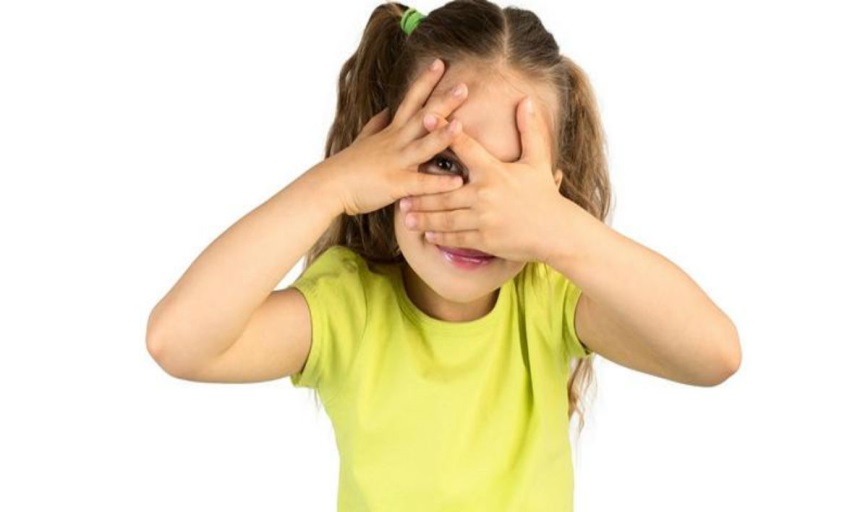 Зрительное восприятие представляет собой формирование в голове ребёнка тех ситуаций и образов внешнего мира, которые непосредственно фиксируются его глазами. Развитие зрительного восприятия необходимо человеку для того, чтобы правильно ориентироваться в пространстве, оценивать положение предметов относительно друг друга, понимать форму объемных предметов. Сформировавшееся зрительное восприятие является основой, на которой базируются использующиеся в школьном возрасте образные формы познания. Именно поэтому важно помочь ребенку развить зрительное восприятие еще в дошкольном возрасте. Слуховое восприятие -  способность воспринимать звуки и ориентироваться по ним в окружающей среде при помощи слухового анализатора. 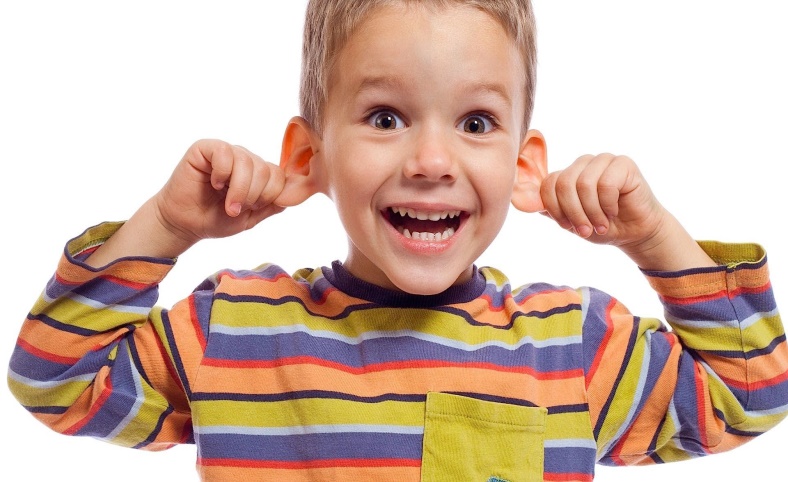 Посредством слухового восприятия обогащаются представления ребенка об окружающем мире. Познание предметов и явлений тесно связано с восприятием звука как свойства предметов. Развивающееся слуховое восприятие имеет решающее значение для возникновения и функционирования устной речи.Все звуки, которые человек воспринимает и анализирует, а затем воспроизводит, он запоминает благодаря слуховой памяти.Тактильное  восприятие представляет собой отражение целого комплекса качеств объектов, воспринимаемых человеком,  посредством их соприкосновения с наружными покровами тела и дают возможность познать величину, упругость, плотность или шероховатость, тепло или холод, характерные для предмета. Рука, пальцы, ладошки ребенка — едва ли не главные органы, приводящие в движение механизм мыслительной деятельности . Всестороннее представление об окружающем предметном мире у ребенка не может сложиться без тактильно-двигательного восприятия, так как именно оно лежит в основе чувственного познания. 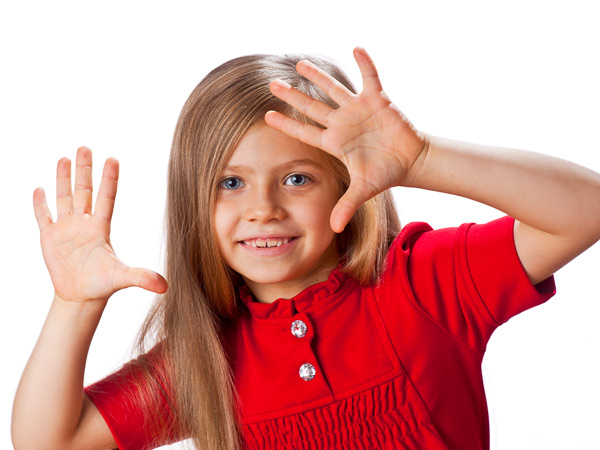 Чем тоньше тактильные ощущения ребенка, тем точнее он может сравнить, объединить или различить окружающие его предметы и явления, то есть наиболее успешно упорядочить мышление.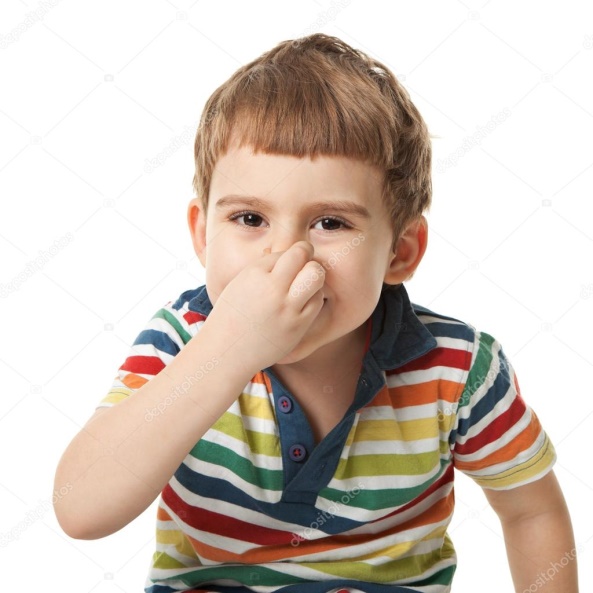 Обонятельное восприятие – способность ощущать и различать пахучие вещества как запахи.Функциональное  предназначение восприятия запахов - обеспечение  человека информацией о химических стимулах, находящихся как на расстоянии, так и в непосредственной близости от него.восприятие запахов играет в жизни человека важную роль. Оно  помогает ему в отборе продуктов  питания (распознает несвежие продукты) и в поддержании чистоты окружающей среды, а в некоторых случаях является и источником эстетического наслаждения.Вкусовое восприятие – восприятие свойств раздражителей, воздействующих на рецепторы рта, в виде вкусовых ощущений (горького, кислого, сладкого, соленого и их комбинаций) 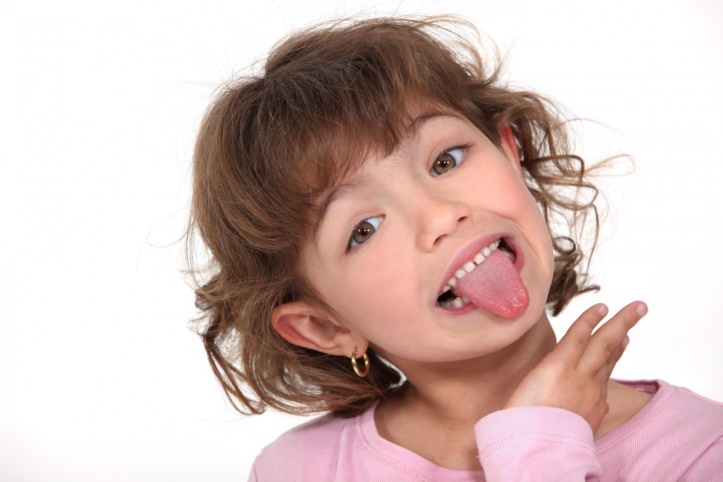 Вкусовые ощущения помогают ребенку в построении образа предмета (лимон кислый), (конфета сладкая).Система вкусового восприятия тесно связана с обонянием. При нарушении вкуса у ребенка обычно страдает и обоняние Ребенок, видя предмет, способен оценить известные ему функции, интуитивно проанализировать свой опыт и понять, что он видит, слышит или чувствует. Небольшой багаж жизненного опыта помогает понять, что это за ощущение, распознать предмет, звук или запах.Развитие восприятия у детей дошкольного возраста позволяет перейти им на следующую ступеньку, когда они научаются целенаправленно изучать объекты, определять их характеристики, дифференцированно воспринимать отдельные свойства.Важность развития восприятия в дошкольном возрасте заключается в том, что при его ограниченном функционировании значительно затруднится развитие речи, памяти, мышления, внимания и воображения. Данный познавательный процесс становится необходимым помощником для проявления различных видов мышления, умения образно говорить и придумывать яркие истории.В дошкольном возрасте ведущая деятельность — игра. Именно в такой форме наилучшим образом проходит обучение детей и развитие необходимых функций.В дидактике представлено множество игр на развитие восприятия, которые помогут родителям заниматься с ребенком:Предлагаю вам серию игр для развития восприятия у детей .Игры для развития зрительного восприятия.Зашумленные рисунки « Найди и назови транспорт» !!! Для детей с нарушением зрения рисунки должны иметь четкий контур.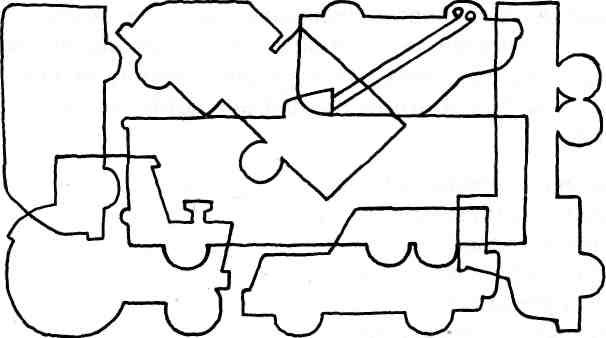 Соедини по точкам, пунктирным линиям.Игра «Лабиринт»«Пазлы» -составление целого образа картинки. !!! Размер фрагментов зависит от остроты зрения ребенка.Сортировка предметов по цвету, величине, размеру.Игры для развития слухового восприятия.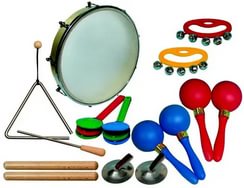 «Чей звук?». Взрослый прячется за ширмой и с помощью предметов издает различные звуки: шуршит пакетом, рвет бумагу, стучит ложками, звенит колокольчиком, переливает воду и так далее. Ребенок должен догадаться, какому предмету соответствует каждый звук.«Найди пару» Взрослый помещает в киндер горох, песок, гайки, монеты…и т.д. Ребенок по звуку должен найти парный по звуку киндер.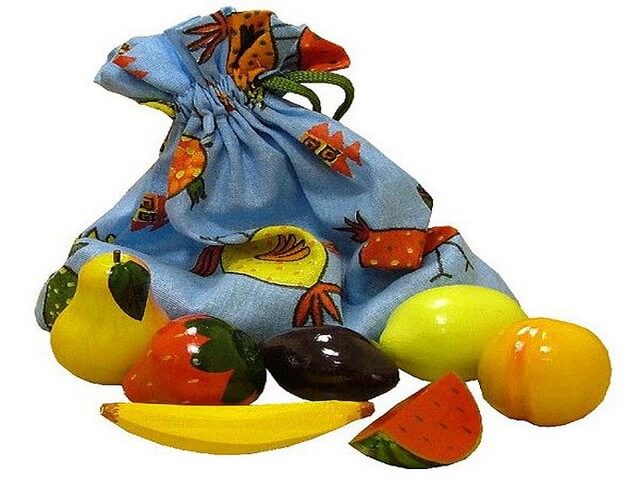 Игры для развития тактильного восприятия.«Чудесный  мешочек». Для этой игры понадобится непрозрачный мешочек и мелкие предметы различной формы и текстуры. Основываясь на своих тактильных ощущениях, ребенок должен вытащить ту вещь, которую Вы ему опишите.« Тактильные загадки» Ребенок ощупывая предмет описывает его…гладкий, шершавый, вытянутый, круглый, большой, маленький, тяжелый, легкий…вы должны отгадать.Игры для развития обонятельного восприятия.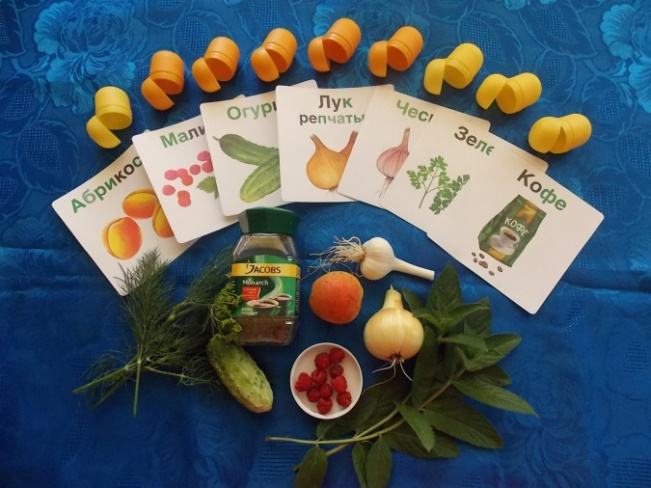 «Угадай по запаху». Из подручных средств можно составить целый аромонабор (например, чеснок, кофе, корица, ягоды, огурец, лимон, шоколад и так далее). Попросите ребенка закрыть глаза и угадать предмет по запаху. Также можно предложить малышу нарисовать, с чем у него ассоциируется тот или иной аромат.Игры для развития вкусового  восприятия.«Определи на вкус» ребенок  с завязанными глазами пробует на вкус различные продукты и обозначает свои ощущения словами (сладкий, кислый, соленый, горький, вкусный, не вкусный)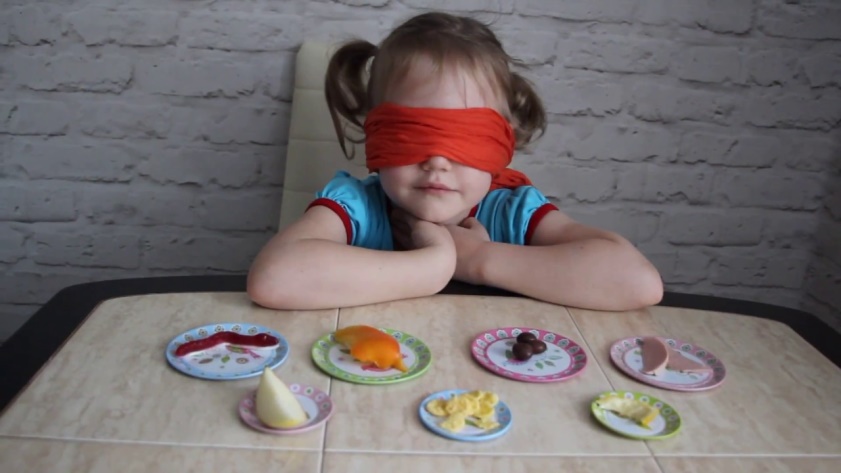 Ребенок на вкус определяет сырые и приготовленные продукты.Ребенок на вкус определяет разные сорта хлеба; фрукты, овощи…С уважениемучителя-дефектологи  МДОУ № 112